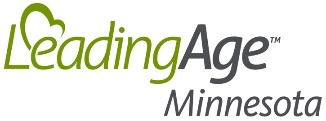 ALNET Regional MeetingsApril 2018Marshall, Minnesota 						Duluth, Minnesota April 17, 2018 - Tuesday						April 19, 2018 - ThursdayBello Cucina Restaurant						LaQuinta Inn – Meeting Room100 W. College Drive						1805 Maple Grove Road507-337-6600							218-722-070011:15 AM Buffet Lunch - Available 					Water, soda and light snack available11:30 – 2:30 PM	 Meeting					12:00 PM – 3:00 PM   MeetingSt Paul, Minnesota 						Detroit Lakes, MinnesotaApril 25, 2018 – Wednesday					April 20, 2018 – Friday Court International Bldg (LeadingAge Offices)			NEW  The Lodge on Lake Detroit  	2550 University Ave West - Suite 350 S				1200 East Shore Drive651-645-4545							218-847-8439	Water, soda and light snack available				Water, soda and light snack available12:30 PM – 3:30 PM Meeting					12:30 AM – 3:30 PM MeetingPURPOSE:  To encourage a collegial network of participants who provide on-going support, feedback, resources and information while addressing operational, professional and strategic focus of the nurse leader.LEARNING OBJECTIVE: Identify practices to enrich the lives of tenants and personnelCritique and compare one’s current practice with regulatory standards of expectationDescribe the correct process for administering the POLST documentFacilitator:  Liz Sether, RN, MHA, LNHA   -  LeadingAge Minnesota Nurse Consultant/Policy AnalystMBON Contact hours:  2.5 hoursAGENDA Topics & Schedule45 minutes	RAPID FIRE ROUND: Sharing innovative practices r/t delivery-of-care or work force,  	implementation process and the achieved outcome. ie., med reduction, antibiotic stewardship, successful program to eliminate drug diversion, fall reduction, etc.  60 minutes	Regulatory and Survey Trends:    Reasons for citing 40 -50 % of the time in the top 10 Correction Orders Latest news from OHFC and timely reportingminutes	POLST and its relationship to Advance Directive document(s)30  minutes       Open discussion -  before adjournment Format, geographical meeting location, time of day, length of meeting, frequency and topics for establishing future ALNET meetingsTools and helpful resources needed for day-to-day practiceValue of participant’s time when attending ALNETNext 2018 meetings:  June 25 Duluth - June 26th Marshall - June 27th  Metro - June 29th  Detroit Lakes